Formation continue Fiche inscription Année :  ….. (à préciser)Date :								Signature du demandeur 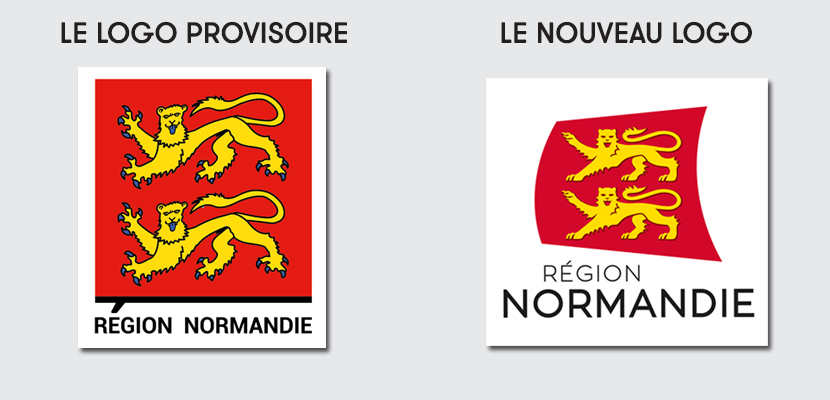 Formation organisée avec lesoutien de la Région Normandie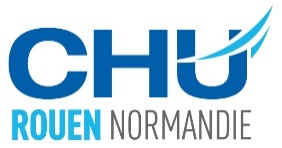 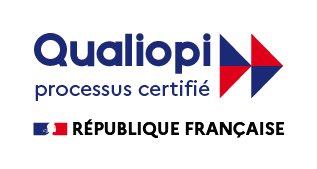 La certification qualité a été délivrée au titre de la catégorie d’action suivante : actions de formation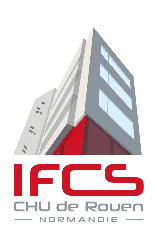 Institut de Formation des Cadres de SantéFiche d'inscriptionFiche d'inscriptionNom de naissance :Nom d’usage :Adresse personnelle :Mail personnel : Mail professionnel :                                                   Prénom :                                                  Date de naissance :                                                                                                                   :							 :Nom de naissance :Nom d’usage :Adresse personnelle :Mail personnel : Mail professionnel :                                                   Prénom :                                                  Date de naissance :                                                                                                                   :							 :Fonction occupée :Nom de l'établissement où vous travaillez actuellement :Nom du service :                                                                                                                                           :Mail employeur pour échanges documents administratifs : Intitulé de Formation choisie   Analyse de pratiques professionnelles   Classe inversée : Niveau I  Accompagner les formateurs en IFAS et IFAP à déployer la classe inversée   Enseigner avec la classe inversée : approfondissement et retour d’expérience : Niveau II  Un esprit de médiation dans le management des équipes   Formation au management de l’encadrement médico-administratif   Le coaching individuel   Autres demandes spécifiques : ………………………………………………………………………………………………………………………………………………..Renseignements complémentaires Objectifs du demandeur .................................................................................................................................................................................................................................................................................................................................................................................................................................. prise en charge de cette formation :                                                - par votre établissement     							        - à titre individuel                      							        - autre (à préciser)	             Commentaires (facultatif)